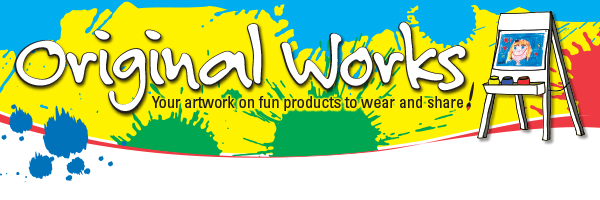 Dear 
____________Your deadline to send your artwork to Original Works is quickly approaching!  If you are behind schedule, contact me immediately.Make sure all artwork has the pre-printed student artwork label. The label should be affixed to the artwork in the space indicated. Please be sure the correct orientation box is checked for vertical or horizontal artworkPlease organize artwork by teacher/class and then grade.  Please use folders to keep the orders/artwork separated by class/grade; then write the teacher’s name, grade and number of artworks submitted on the outside of the folder. We recommend placing all folders in one large plastic bag. Large Zip lock bags work great! This helps to keep your artwork dry and protected from water damage while in transit.  Include Shipping Form E (attached).  This can also be found in your Coordinator’s Guide, as well as our Customer Care Site: http://www.originalworks.com/customer-care/. Your password is CCC1314.Send artwork package on the scheduled ship using the provided pre-paid UPS label.If you have any questions, refer to your Coordinator’s Guide, our website, or contact your Sales Representative directly.   